OAKRed vs. BlackIn-House Competition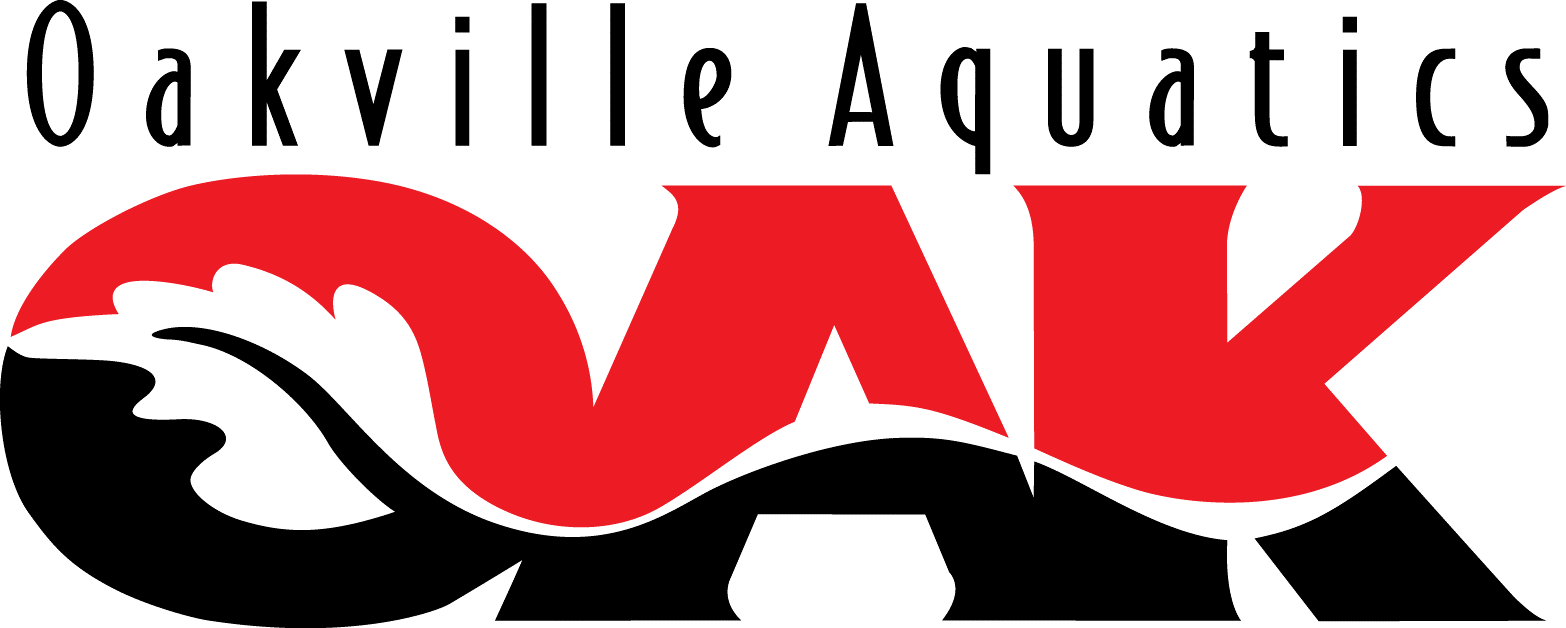 Saturday, November 30, 2019 Oakville Aquatic ClubIn House CompetitionDATE:		2019-11-30	Region: CentralHOSTED BY:	Oakville Aquatic ClubLOCATION:	Iroquois Ridge Community Centre, 1151 Glenashton Drive, Oakville, Ontario FACILITY:	8-lane, 25m, Colorado timing system, ample parking PURPOSE:	This is an in house meet for swimmers to develop competitive skills. MEET PACKAGE:	The only meet package which will be considered as valid must be the most current version found on www.swimming.ca  SAFETY & LIABILITY:	Swimming Canada and Swim Ontario believes that athletes, coaches, officials, support staff and volunteers have the right to participate in a safe and inclusive sport environment that is free of abuse, harassment and discrimination.  For additional resources click HERE.COMPETITION:	Sanctioned as an In House competition by Swim Ontario.
All current Swimming Canada (SC) rules will be followed. 	Seeding for all swims will be optimized by distance and stroke, but otherwise random.	Please note that Swimming Canada Competition Warm-Up Safety Procedures will be in effect.	Events are Timed Finals.	Starts will be conducted from ELIGIBILITY:	All athletes must be registered as Competitive swimmers with SC.	AGE UP DATE:	Ages submitted are to be as November 30, 2019ENTRY:	There are no entry restrictions.  A 3 hour time limit on session length will be adhered to.  All entries must be submitted via www.swimming.ca. There are no entry fees or awards allowed.COMPETITION	COORDINATOR:	Anita Scheffel-Woo (Level 5)	officialschair@oakvilleaquatics.ca	If Level 3 is serving as comp coordinator, please indicate that ROR approval has been granted MEET MANAGER:	Ernesto Hontoria		ehontoria1@gmail.comSESSION:	Warm Up: 4:30 PM	Start: 5:10 PM  Finish: 7:30 PMSCHEDULE OF EVENTS:	See Appendix A.Meet management requires that any coach wishing to rely on a time achieved by the swimmer for an interval shorter than the total distance of the event shall so advise the Referee prior to the commencement of the session (or event) in question.Mixed gender swimming is permitted for time trials, pursuant to the SO statement on compliance with the SC rule on mixed gender swimming.Swim times achieved at this competition will NOT be used for applications of provincial and national records.OAK RED VS. BLACK – NOV 30, 2019APPENDIX ASCHEDULE OF EVENTSWarm Up: 4:30pm- 5:00pmMeet: 5:10pm- 7:30pmEvent #Event1200 Free2100 Free350 Free450 Breast5200 Back6100 Back750 Back850 Fly9200 IM10100 IM11Mixed 4 x 50 Free Relay